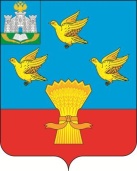 РОССИЙСКАЯ ФЕДЕРАЦИЯОРЛОВСКАЯ ОБЛАСТЬАДМИНИСТРАЦИЯ ЛИВЕНСКОГО РАЙОНА ПОСТАНОВЛЕНИЕ  _____________________	№ __________         г. ЛивныВ соответствии с Федеральным законом от 06.10.2003 года №131-ФЗ "Об общих принципах организации местного самоуправления в Российской Федерации», Федеральным законом от 24.06.1998 года № 89-ФЗ «Об отходах производства и потребления», постановлением Правительства Российской Федерации от 28.12.2020 года № 2314 «Об утверждении Правил обращения с отходами производства и потребления в части осветительных устройств, электрических ламп, ненадлежащие сбор, накопление, использование, обезвреживание, транспортирование и размещение которых может повлечь причинение вреда жизни, здоровью граждан, вреда животным, растениям и окружающей среде», администрация Ливенского района постановляет: Создать на территории Ливенского муниципального образования место накопления отработанных ртутьсодержащих ламп у потребителей ртутьсодержащих ламп – помещение на территории Ливенского муниципального образования, расположенное по адресу: Орловская область, город Ливны, переулок Октябрьская, 2-Г  (приложение  к настоящему постановлению).Организовать накопление ртутьсодержащих ламп по следующему графику: с 10-00 до 12-00 каждый понедельник месяца. Рекомендовать руководителям предприятий, организаций всех форм собственности, индивидуальным предпринимателям, физическим лицам при обращении с отработанными ртутьсодержащими лампами организовать место накопления ртутьсодержащих ламп в зданиях/помещениях, в которых осуществляется данная деятельность. Информирование потребителей ртутьсодержащих ламп о расположении мест накопления отработанных ртутьсодержащих ламп на территории Ливенского района осуществляется администрацией Ливенского района посредством размещения списка указанных мест на официальном сайте администрации Ливенского района в информационно-телекоммуникационной сети Интернет.Настоящее постановление вступает в силу после его обнародования.Управлению организационной, контрольной и кадровой работы администрации Ливенского района Орловской области (Н.А. Болотская) обнародовать настоящее постановление на официальном сайте администрации Ливенского района Орловской области в информационно-телекоммуникационной сети «Интернет».Контроль за исполнением настоящего постановления возложить на первого заместителя главы администрации района.Глава района					А. И. ШолоховРассылка:  Первый заместитель главы администрации;Управление  жилищно-коммунального хозяйства администрации Ливенского района;Управление организационной и правовой работы администрации Ливенского района;Администрации сельских поселений;Итого: 19Постановка на контроль_____________________ И.И. ВехПриложение к постановлению администрации Ливенского района от _________________г. № _____МЕСТО НАКОПЛЕНИЯ ОТРАБОТАННЫХ РТУТЬСОДЕРЖАЩИХ ЛАМП НА ТЕРРИТОРИИ ЛИВЕНСКОГО РАЙОНА«Об организации создания места накопления отработанных ртутьсодержащих ламп на территории Ливенского района Орловской области»Постановление подготовлено: Начальник управления жилищно-коммунального хозяйства администрации Ливенского района __________________ О.Б. Семенихин______________ датаСогласовано:Первый заместитель главы администрации района ________________  В. А. Фирсов___________ датаПроект постановления для размещения на официальном сайте администрации Ливенского района Орловской области Ливенского района в целях проведения независимой антикоррупционной экспертизы получен: ______________________ Середа С.Г.______________________ дата   Правовая и (или) антикоррупционная экспертиза проведена:Начальник отдела правового обеспечения деятельности администрации Ливенского района__________________ Р.В. Ильичев_________________ дата№ п/пМесто первичного сбора и размещения контейнеровКоличество контейнеров1Орловская область, город Ливны, переулок Октябрьский, 2-Г, Гараж 1